Circ. n.  211                                                                   Busto A., li  14/01/2013WEB                                                                              Ai Docenti di Lettere, Lingua Straniera, Scienze                                                                                       delle classi 2BL, 2CLOggetto: valutazione competenze di cittadinanza nell'ambito del progetto Scuola 21 – Fondazione Cariplo.Come richiestomi relativamente alla fase 1 del progetto  Scuola 21 Fondazione Cariplo: Ecologica-mente Valorizzare la biodiversità nel territorio locale, i docenti di Lettere, Lingua Straniera e Scienze delle classi 2BL e 2CL sono convocati il giorno 29 /01/2013, dalle ore 14.30 alle ore 15:30, nell'Aula 15 con il seguente o. d.g.:valutazione delle competenze di cittadinanza                                                                              il Dirigente Scolastico                                                                         Prof.ssa Cristina Boracchi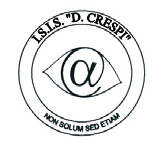 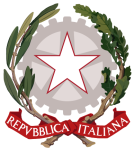 ISTITUTO DI ISTRUZIONE SECONDARIA  “DANIELE CRESPI” Liceo Internazionale Classico e  Linguistico VAPC02701R Liceo delle Scienze Umane VAPM027011Via G. Carducci 4 – 21052 BUSTO ARSIZIO (VA) www.liceocrespi.it-Tel. 0331 633256 - Fax 0331 674770 - E-mail: lccrespi@tin.itC.F. 81009350125 – Cod.Min. VAIS02700D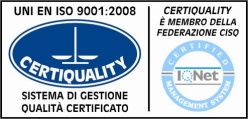 CertINT® 2012